Types of EnergyThe Ten Types of Energy	Energy TransformationsAn energy transformation is a ________________ from one type of energy to another type.  Energy is constantly changing form from one type into another.  This is happening all around us throughout the Universe!Example of ChangesEnergy Transformations Practice:  You Try! Think up your own example and discuss with a classmate!What is ENERGY?What is ENERGY?There are two main branches of energy:There are two main branches of energy:Kinetic Energy (KE):_____________________________________The energy is contained in the movement of the object or movement inside of the objectExample:Potential Energy (PE):  _______________________________________Energy that can be kept for use at a later time.Example:Type DefinitionExamples or SourcesPE or KEMechanical Chemical Gravitational LightElectricalNuclearMagneticElasticThermalSoundDescriptionEnergy InEnergy Out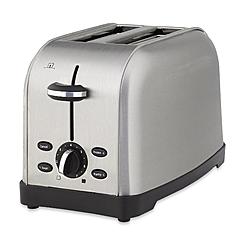 Toaster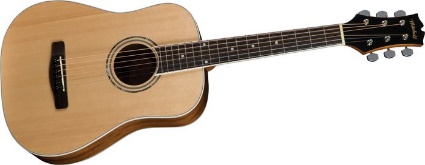 Guitar String being plucked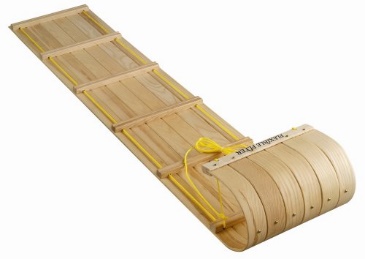 Toboggan going downhill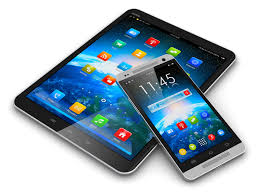 Smartphone/TabletDescriptionEnergy InEnergy Out1Gas Powered Grill2Microphone3Sail Boat4Solar Panel Powered Communications Satellite